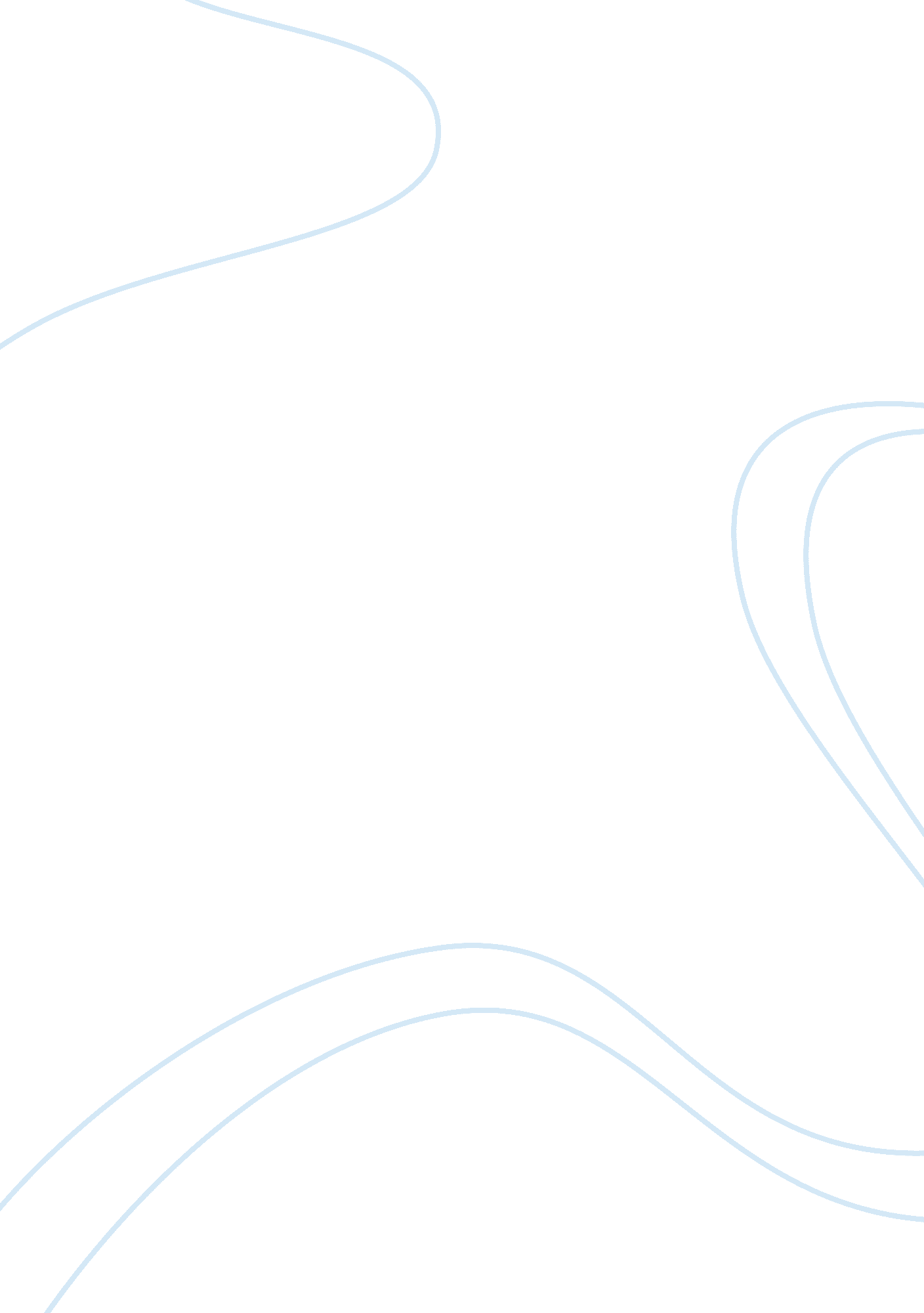 The struggles faced by facebook's ai foundationBusiness, Company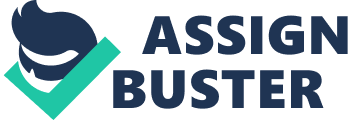 A large portion of Facebook’s two billion clients have little thought how much the administration inclines toward man-made reasoning to work at such a huge scale. Facebook items, for example, the News Feed, Search and Ads utilize machine learning, and in the background it powers administrations, for example, facial acknowledgment and labeling, dialect interpretation, discourse acknowledgment, content comprehension and peculiarity location to spot counterfeit records and frightful substance. The numbers are amazing. Altogether, Facebook’s machine learning frameworks handle in excess of 200 trillion forecasts and five billion interpretations for every day. Facebook’s calculations naturally evacuate a large number of phony records each day. In a keynote at this year’s International Symposium on Computer Architecture (ISCA), Dr. Kim Hazelwood, the leader of Facebook’s AI Infrastructure gathering, clarified how the administration plans equipment and programming to deal with machine learning at this scale. Also, she encouraged equipment and programming designers to look past the promotion and grow “ full-stack arrangements” for machine learning. “ It is extremely essential that we are tackling the correct issues and not simply doing what every other person is doing,” Hazelwood said. Facebook’s AI foundation needs to deal with an assorted scope of workloads. A few models can take minutes to prepare, while others can take days or even weeks. The News Feed and Ads, for instance, utilize something like 100 times more register assets than different calculations. Accordingly, Facebook utilizes “ conventional, outdated machine learning” at whatever point conceivable, and just depends on profound learning- – Multi-Layer Perceptrons (MLP), ConvolutionalNeural Networks (CNN), and Recurrent Neural Networks (RNN/LSTM)- – when totally essential. The organization’s AI biological system incorporates three noteworthy segments: the foundation, work process administration programming running to finish everything, and the center machine learning structures, for example, PyTorch. Facebook has been outlining its own particular datacenters and servers since 2010. Today it works 13 gigantic datacenters- – 10 in the U. S. what’s more, three abroad. Not these are the same since they were worked after some time and they don’t house similar information since “ the most noticeably bad thing you can do is repeat all information in each datum focus.” Despite this, each quarter the organization “ unplugs a whole Facebook datacenter,” Hazelwood stated, to guarantee coherence. The datacenters are intended to deal with crest loads, which leaves around half of armada sit still at certains times of the day as “ free register” that can be tackled for machine learning. Instead of utilizing a solitary server, Facebook took several workloads underway, place them in pails, and composed custom servers for each kind. The information is put away in Bryce Canyon and Lightning stockpiling servers, preparing happens on Big Basin servers with Nvidia Tesla GPUs, and the models are kept running on Twin Lakes single-attachment and Tioga Pass double attachment Xeon servers. Facebook keeps on assessing specific equipment, for example, Google’s TPU and Microsoft’s BrainWave FPGAs, yet Hazelwood proposed that an excessive amount of speculation is centered around figure, and insufficient on the capacity and particularly organizing, which with regards to Amdahl’s Law can turn into a bottleneck for some workloads. She included that AI chip new businesses weren’t putting enough spotlight on the product stack leaving a major open door in machine learning instruments and compilers. Facebook’s own product stack incorporates FBLearner, an arrangement of three administration and organization instruments that attention on various parts of the machine learning pipeline. FBLearner Store is for information control and highlight extraction, FBLearner Flow is for dealing with the means associated with preparing, and FBLearner Prediction is for sending models underway. The objective is to free up Facebook specialists to be more beneficial and spotlight on calculation outline. Facebook has generally utilized two machine learning systems: PyTorch for research and Caffe for generation. The Python-based PyTorch is simpler to work with, however Caffe2 conveys better execution. The issue is that moving models from PyTorch to Caffe2 for creation is a tedious and carriage process. A month ago, at its F8 engineer gathering, Facebook report that it had “ blended them inside so you get the look and feel of PyTorch and the execution of Caffe2” with PyTorch 1. 0, Hazelwood said. This was a coherent initial step for ONNX (Open Neural Network Exchange), an exertion by Facebook, Amazon and Microsoft to make an open organization for upgrading profound learning models worked in various systems to keep running on an assortment of equipment. The test us that there are heaps of structures – Google TensorFlow, Microsoft’s Cognitive Toolkit, and Apache MXNet (supported by Amazon)- – and the models need to keep running on a wide range of stages, for example, Apple ML, Nvidia, Intel/Nervana and Qualcomm’s Snapdragon Neural Engine. There are a considerable measure of good purposes behind running models anxious gadgets, yet telephones are particularly testing. Numerous parts of the world still have next to zero network and the greater part of the world is utilizing telephones dating from 2012 or prior, and they utilize an assortment of equipment and programming. Hazelwood said there is in regards to a 10X execution distinction between the present lead telephone and the middle handset. “ You can’t accept that everybody you are outlining your versatile neural net for is utilizing an iPhone X,” she said. “ We are exceptionally abnormal here in the U. S.” Facebook’s Caffe2 Go structure is intended to pack models to address a portion of these issues. The profound learning time has arrived and Hazelwood said there are bunches of equipment and programming issues to fathom. The business is investing heaps of energy and cash constructing speedier silicon at the same time, she stated, we require parallel interest in programming citing Proebsting’s Law that compiler propels just twofold register execution at regular intervals, “ If it’s not too much trouble remember that so we don’t wind up with another Itanium circumstance,” Hazelwood kidded, alluding to Intel’s non-ancient IA-64 engineering. The genuine opportunity, Hazelwood stated, is in tackling issues that nobody is chipping away at building end-to-end arrangements with adjusted equipment and better programming, apparatuses and compilers. 